SANTA MARIA DEL NARANCOTpología: arquitectura religiosa   Ubicación y cronología: OVIEDO, SIGLO IX          Corresponde  más concretamente a la época ramirense  Estilo:  ARTE PRERROMÁNICO , ASTURIANO.    Materiales: Piedra y toba ,   uso de sillarejo con una talla más cuidada en arcos, pilastras y esquinasFunción :  En principio fue pabellón palaciego destinado a fiestas, caza y también aposentos del rey.  Más tarde  fue consagrado como iglesia en honor de Santa Maríamaterial: piedra en sillares labrados toscamente y sillarejo y toba.          Planta:  Tiene planta rectangular  y dos  niveles: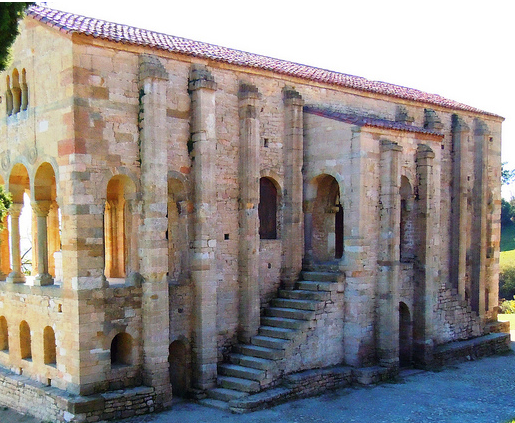 El inferior consta de tres salas : una central , de mayores dimensiones con bóveda de cañón y arcos fajones, y dos laterales : oratorio y baño.  Al exterior se observan ventanas y zócaloEl nivel superior o planta noble  a la que se accede por una escalera exterior, presenta dos pórticos o miradores abiertos al exterior, al este y al oeste    Cubierta: bóveda de cañón con arcos fajonesElementos sustentantes: Los arcos utilizados son los de medio punto peraltados, apeados sobre columnas. El vano tiene un predominio sobre el muro.